РОССИЙСКАЯ ФЕДЕРАЦИЯ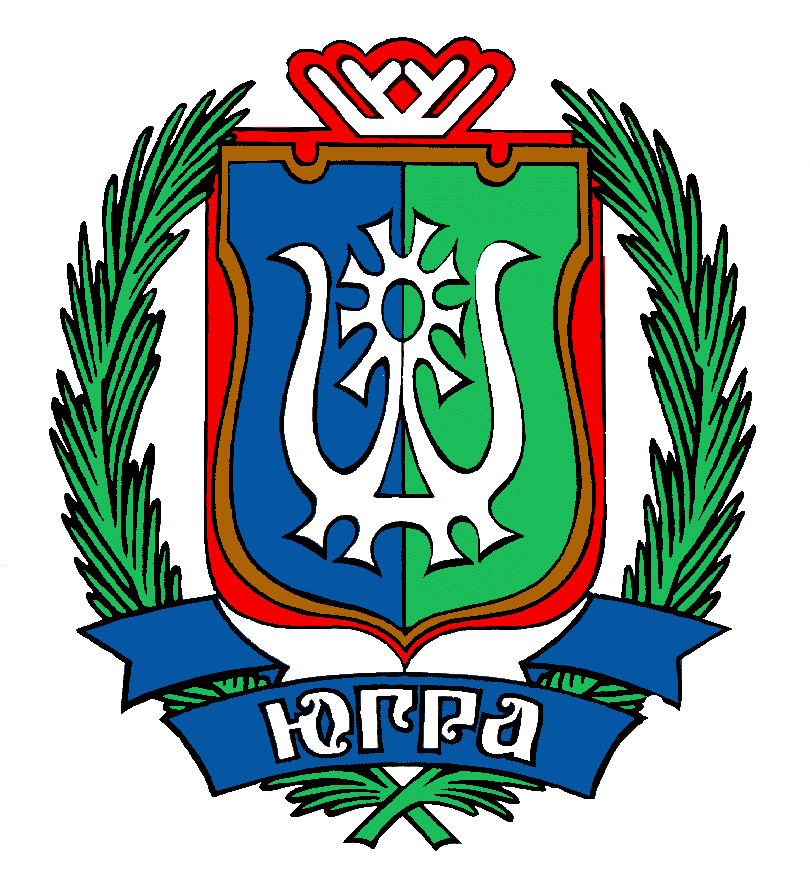 ХАНТЫ-МАНСИЙСКИЙ АВТОНОМНЫЙ  ОКРУГ – ЮГРА(Тюменская область)ДЕПАРТАМЕНТ ЗДРАВООХРАНЕНИЯХАНТЫ-МАНСИЙСКОГО АВТОНОМНОГО ОКРУГА – ЮГРЫБЮДЖЕТНОЕ УЧРЕЖДЕНИЕ ХАНТЫ-МАНСИЙСКОГО АВТОНОМНОГО ОКРУГА-ЮГРЫ  «НЕФТЕЮГАНСКАЯ ОКРУЖНАЯ КЛИНИЧЕСКАЯ БОЛЬНИЦА ИМЕНИ В.И.ЯЦКИВ»(БУ «Нефтеюганская окружная клиническая больница имени В.И.Яцкив»)________________________________________________________________________________   «_16__»_____04______2020 г.                       	                                   07-108-исх. № 149П Р И К А ЗВо исполнение Федерального закона от 25.12.2008 №273-ФЗ «О противодействии коррупции», Закона Ханты-Мансийского автономного округа-Югры от 25.09.2008 №86-оз «О мерах по противодействию коррупции в Ханты-Мансийском автономном округе-Югре» и в целях повышения эффективности работы по противодействию коррупции в БУ «Нефтеюганская окружная клиническая больница имени В.И.Яцкив», ПРИКАЗЫВАЮ:1.	Утвердить:1)	Положение о порядке уведомления работодателя о случаях склонения работников к совершению коррупционных правонарушений и порядке рассмотрения таких сообщений в БУ «Нефтеюганская окружная клиническая больница имени В.И.Яцкив» (приложение №1). 2) Алгоритм действий работников БУ «Нефтеюганская окружная клиническая больница имени В.И.Яцкив» при попытках склонения их к совершению коррупционных правонарушений (Приложение №2).3) Форму уведомления о фактах обращения в целях склонения к совершению коррупционных правонарушений (приложение №3).4)	Форму журнала регистрации и учёта уведомлений о фактах обращения в целях склонения работников к совершению коррупционных правонарушений (приложение №4).Отделу обеспечения деятельности и делопроизводства ознакомить заместителей главного врача по всем направлениям, руководителей всех структурных подразделений (заведующих отделениями, начальников отделов и т.д.), главного инженера, главного бухгалтера, главную медицинскую сестру.Отделу кадров ознакомить под подпись всех работников учреждения и предоставить листы ознакомления в юридический отдел.Считать утратившим силу приказ №332 от 10.09.2014 «Об утверждении Положения об информировании работниками БУ «Нефтеюганская окружная клиническая больница имени В.И.Яцкив» работодателя о случаях склонения их к совершению коррупционных нарушений и порядке рассмотрения таких сообщений в БУ «Нефтеюганская окружная клиническая больница имени В.И.Яцкив».Контроль за выполнением настоящего приказа оставляю за собой.Главный врач                                               		                    		Д.В. МальцевИсполнитель: Горчинская Марина Леонидовна, начальник юридического отдела8(3463)236399Приложение №1 к приказу от 16 апреля 2020 года №149ПОЛОЖЕНИЕо порядке уведомления работодателя о случаях склонения работников к совершению коррупционных правонарушений и порядке рассмотрения таких сообщений в БУ «Нефтеюганская окружная клиническая больница имени В.И.Яцкив» 1.	Настоящее Положение определяет порядок информирования работодателя работниками БУ «Нефтеюганская окружная клиническая больница имени В.И.Яцкив» о случаях склонения их к совершению коррупционных нарушений.2.	В целях настоящего Положения используются следующие понятия:- работодатель – главный врач БУ «Нефтеюганская окружная клиническая больница имени В.И.Яцкив»;- работники – физические лица, состоящие с БУ «Нефтеюганская окружная клиническая больница имени В.И.Яцкив» в трудовых отношениях на основании трудового договора;- уведомление – сообщение работника об обращении к нему в целях склонения к совершению коррупционных правонарушений;- иные понятия, используемые в настоящем Положении, применяются в том же значении, что и в Федеральном законе от 25.12.2008 №273-ФЗ «О противодействии коррупции».3.	Работники обязаны информировать работодателя обо всех случаях обращения к ним лиц в целях склонения их к совершению коррупционных правонарушений.4.	В случае поступления к работнику обращения в целях склонения к совершению коррупционных правонарушений указанный работник обязан незамедлительно устно уведомить работодателя. В течение одного рабочего дня работник обязан направить работодателю уведомление в письменной форме.При невозможности направить уведомление в указанный срок (в случае болезни, командировки, отпуска и т.д.) работник направляет работодателю уведомление в течение одного рабочего дня после прибытия на рабочее место.5.	В уведомлении должны содержаться следующие сведения:- фамилия, имя, отчество уведомителя, контактный телефон, а также иная информация, которая, по мнению уведомителя, поможет установить с ним контакт;- замещаемая должность;- обстоятельства, при которых произошло обращение в целях склонения к совершению коррупционных правонарушений;- известные сведения о лице (физическом или юридическом), выступившем с обращением в целях склонения к совершению коррупционных правонарушений;- изложение сути обращения (дата и место обращения, к совершению какого действия (бездействия) происходит склонение, предложенная выгода, предполагаемые последствия, иные обстоятельства обращения);- сведения о лицах, имеющих отношение к данному делу, и свидетелях, если таковые имеются;- сведения об информировании органов прокуратуры или других государственных органов об обращении в целях склонения к совершению коррупционных правонарушений (при наличии);- иные известные сведения, представляющие интерес для разбирательства по существу;- подпись уведомителя;- дата составления уведомления.6.	Работодатель рассматривает уведомление и передаёт его в юридический отдел БУ «Нефтеюганская окружная клиническая больница имени В.И.Яцкив» (далее – юридический отдел), для регистрации в журнале регистрации и учёта уведомлений о фактах обращения в целях склонения работников к совершению коррупционных правонарушений (далее – журнал) (приложение 2 к настоящему приказу) в день получения уведомления.Анонимные уведомления передаются в юридический отдел для сведения.Анонимные уведомления регистрируются в журнале, но к рассмотрению не принимаются.7.	Проверка сведений, содержащихся в уведомлении, проводится в течение пятнадцати рабочих дней со дня регистрации уведомления.8.	С целью организации проверки работодатель в течение трёх рабочих дней создаёт комиссию по проверке факта обращения в целях склонения работника к совершению коррупционных правонарушений (далее – комиссия).9. Персональный состав комиссии (председатель, заместитель председателя, члены и секретарь комиссии) назначается работодателем и утверждается приказом БУ «Нефтеюганская окружная клиническая больница имени В.И.Яцкив».В комиссию включаются: заместитель главного врача по соответствующему разделу работы, непосредственный руководитель работника, руководитель структурного подразделения (в случае, если непосредственный руководитель и руководитель структурного подразделения не одно и то же лицо), специалисты юридического отдела и отдела кадров, представитель Первичной профсоюзной организации работников здравоохранения бюджетного учреждения  Ханты-Мансийского автономного округа-Югры «Нефтеюганская окружная клиническая больница имени В.И. Яцкив» (по согласованию). 10.	В ходе проверки должны быть установлены:- причины и условия, которые способствовали обращению лица к работнику с целью склонения его к совершению коррупционных правонарушений;- действия (бездействие) работника, к незаконному исполнению которых его пытались склонить.11.	Результаты проверки комиссия представляет работодателю в форме письменного заключения в трёхдневный срок со дня окончания проверки.12.	В заключении указываются:- состав комиссии;- сроки проведения проверки;- составитель уведомления и обстоятельства, послужившие основанием для проведения проверки;- подтверждение достоверности (либо опровержение) факта, послужившего основанием для составления уведомления;- причины и обстоятельства, способствовавшие обращению в целях склонения работника организации к совершению коррупционных правонарушений.13.	В случае подтверждения наличия факта обращения в целях склонения работника к совершению коррупционных правонарушений комиссией в заключение выносятся рекомендации работодателю по применению мер по недопущению коррупционного правонарушения.Работодателем принимается решение о передаче информации в органы прокуратуры.14.	В случае если факт обращения в целях склонения работника к совершению коррупционных правонарушений не подтвердился, но в ходе проведённой проверки выявились признаки нарушений требований к служебному поведению либо конфликта интересов, материалы, собранные в ходе проверки, а также заключение рассматриваются на заседании комиссии (с участием работника и работодателя), с принятием соответствующего решения, а также представляются работодателю для принятия решения о применении дисциплинарного взыскания в течение двух рабочих дней после завершения проверки.Приложение №2 к приказу от 16 апреля 2020 года №149АЛГОРИТМдействий работников БУ «Нефтеюганская окружная клиническая больница имени В.И.Яцкив» при попытках склонения их к совершению коррупционных правонарушенийДЕЙСТВИЯ РАБОТНИКА В СЛУЧАЕ ПРЕДЛОЖЕНИЯ ВЗЯТКИРекомендуется:- вести себя крайне осторожно, вежливо, без заискивания, не допуская опрометчивых высказываний, которые могли бы трактоваться взяткодателем либо как готовность, либо как категорический отказ принять взятку;- внимательно выслушать и точно запомнить предложенные Вам условия (размеры сумм, наименование товаров и характер услуг, сроки и способы передачи взятки, последовательность решения вопросов);- постараться перенести вопрос о времени и месте передачи взятки до следующей беседы и предложить хорошо знакомое Вам место для следующей встречи;- не берите инициативу в разговоре на себя, больше «работайте на приём», позволяйте потенциальному взяткодателю «выговориться», сообщить Вам как можно больше информации;- при наличии у Вас диктофона постараться записать (скрытно) предложение о взятке.ДЕЙСТВИЯ РАБОТНИКА ПОСЛЕ СОВЕРШЕНИЯ ФАКТА ПРЕДЛОЖЕНИЯ ВЗЯТКИ   Статья 9 Федерального закона от 25.12.2008 № 273 ФЗ «О противодействии коррупции» (Далее Закон о противодействии коррупции) обязывает уведомлять об обращениях в целях склонения к совершению коррупционных правонарушений.Работник обязан уведомлять работодателя, органы прокуратуры или другие государственные органы обо всех случаях обращения к нему каких-либо лиц в целях склонения его к совершению коррупционных правонарушений. Уведомление о фактах обращения в целях склонения к совершению коррупционных правонарушений, за исключением случаев, когда по данным фактам проведена или проводится проверка, является должностной  обязанностью работника. Невыполнение работником должностной обязанности, предусмотренной пунктом 2.1. указанного Алгоритма, является правонарушением, влекущим его увольнение либо привлечение его к иным видам ответственности в соответствии с законодательством Российской Федерации. Работник, уведомивший работодателя, органы прокуратуры или другие государственные органы о фактах обращения в целях склонения его к совершению коррупционного правонарушения, о фактах совершения другими работниками коррупционных правонарушений, непредставления сведений либо представления заведомо недостоверных или неполных сведений о доходах, об имуществе обязательствах имущественного характера, находится под защитой государства в соответствии с законодательством Российской Федерации.Порядок уведомления работодателя о фактах обращения в целях склонения работника к совершению коррупционных правонарушений, перечень сведений, содержащихся в уведомлениях, организация проверки этих сведений и порядок регистрации уведомлений устанавливается Положением о порядке уведомления работодателя о случаях склонения работников к совершению коррупционных правонарушений и порядке рассмотрения таких сообщений в БУ «Нефтеюганская окружная клиническая больница имени В.И.Яцкив».Следует иметь ввиду, что предложение незаконного вознаграждения может поступить не только при личном контакте в устной форме либо путём совершения своеобразных «конклюдентных действий». На практике встречаются случаи, когда такого рода обращения поступали от неизвестных лиц в электронной переписке на странице работника в социальных сетях, а также когда сумма незаконного вознаграждения при личной беседе не произносилась вслух, а демонстративно набиралась на экране мобильного телефона так, что её видел работник.В соответствии с установленным в БУ «Нефтеюганская окружная клиническая больница имени В.И.Яцкив» Порядком в случае обращения к работнику третьих лиц с целью склонения к совершению коррупционных правонарушений, он обязан незамедлительно (сроки определяются Порядком) уведомлять об этом Работодателя. Форма уведомления (сведения, которые должны содержаться в уведомлении), также устанавливаются приказом главного врача БУ «Нефтеюганская окружная клиническая больница имени В.И.Яцкив».Наряду с представителем нанимателя следует уведомить обо всех случаях склонения служащего к коррупционному правонарушению органы прокуратуры, иные государственные органы (МВД, ФСБ и т.д.) – по усмотрению работника в зависимости от конкретной ситуации.Приём и регистрация уведомлений.Уведомление работником о фактах обращения к нему в целях склонения его к совершению коррупционных правонарушений подаётся им на имя руководителя (лица, его заменяющего) через структурные подразделения, осуществляющие функции по предупреждению коррупционных правонарушений или через общий отдел.Уведомление регистрируется в Журнале регистрации уведомлений о фактах обращения в целях склонения работников к совершению коррупционных правонарушений (далее Журнал).Конфиденциальность полученных сведений обеспечивается структурными подразделениями, осуществляющими приём, регистрацию и рассмотрение уведомления.Организация проверки уведомления осуществляется указанным подразделением во взаимодействии с другими структурными подразделениями, в том числе путём проведения бесед с работником, получения от него пояснений.ВЗАИМОДЕЙСТВИЕ РАБОТНИКА С ПРАВООХРАНИТЕЛЬНЫМИ ОРГАНАМИПисьменные заявления о преступлениях принимаются в правоохранительных органах независимо от места и времени совершения преступления круглосуточно.В дежурной части органа внутренних дел, приёмной органов прокуратуры, следственного комитета, Федеральной службы безопасности Вас обязаны выслушать и принять сообщение, при этом Вам следует поинтересоваться фамилией, должностью и рабочим телефоном сотрудника, принявшего сообщение.Вы имеете право получить копию своего заявления с отметкой о регистрации его в правоохранительном органе или талон-уведомление, в котором указываются сведения о сотруднике, принявшем сообщение, его подпись, регистрационный номер, наименование, адрес и телефон правоохранительного органа, дата приёма сообщения.В правоохранительном органе полученное от Вас сообщение (заявление) должно быть незамедлительно зарегистрировано и доложено вышестоящему руководителю для осуществления процессуальных действий, согласно требованиям Уголовно-процессуального кодекса Российской Федерации. Вы имеете право выяснить в правоохранительном органе, которому получено заниматься исполнением Вашего заявления, о характере принимаемых мер и потребовать принять Вас руководителем соответствующего подразделения для получения более полной информации по вопросам, затрагивающим Ваши права и законные интересы.В случае отказа принять от Вас сообщение (заявление) о выдаче взятки, Вы имеете право обжаловать эти незаконные действия в вышестоящих инстанциях (районных, областных, республиканских, федеральных), а также подать жалобу на неправомерные действия сотрудников правоохранительных органов в Генеральную прокуратуру Российской Федерации, осуществляющую прокурорский надзор за деятельность правоохранительных органов и силовых структур.Приложение №3 к приказу от 16 апреля 2020 года №149Главному врачу БУ «Нефтеюганская окружная клиническая больница имени В.И.Яцкив» Д.В. Мальцеву                                                                                        От _________________________________(Ф.И.О. работника, должность, структурное подразделение, ___________________________________контактный телефон)Уведомление работодателя о фактах обращения в целях склонения работника к совершению коррупционных правонарушений   Сообщаю, что:__________________________________________________________________________(описание обстоятельств, при которых стало известно о случаях обращения к работнику в связи с исполнением им __________________________________________________________________________должностных обязанностей каких-либо лиц в целях склонения его к совершению коррупционных правонарушений)Склонение к совершению коррупционного правонарушения производилось в целях осуществления __________________________________________________________________________(указывается сущность предполагаемого коррупционного правонарушения)Склонение к совершению коррупционного правонарушения осуществлялось посредством __________________________________________________________________________(указывается способ склонения к совершению коррупционного правонарушения: угроза, обещание, обман, насилие и т.д.)__________________________________________________________________________Склонение к совершению коррупционного правонарушения произошло __________________________________________________________________________(указывается время, дата, место (город, адрес))__________________________________________________________________________Склонение к совершению коррупционного правонарушения производилось __________________________________________________________________________(обстоятельства склонения к совершению коррупционного правонарушения: телефонный разговор, личный приём и т.д.)__________________________________________________________________________(информация об отказе (согласии) работника принять предложение лица о совершении коррупционного правонарушения)____________________________________________________________________________________________________________________________________________________(все известные сведения о физическом (юридическом) лице, склоняющем к коррупционному правонарушению)____________________________________________________________________________________________________________________________________________________Прилагаемые материалы:____________________________________________________________________________(дата, подпись инициалы и фамилия)__________________________________________________________________________Приложение №4 к приказу  от 16 апреля 2020 года №149ФОРМАжурнала регистрации и учёта уведомлений о фактах обращенияв целях склонения работников к совершениюкоррупционных правонарушений«Об утверждении Положения о порядке уведомления работодателя о случаях склонения работников к совершению коррупционных правонарушений и порядке рассмотрения таких сообщений в БУ «Нефтеюганская окружная клиническая больница имени В.И.Яцкив»» № п/пДата регистрацииСведения об уведомителеДата и место обращения.Краткое изложение обстоятельств делаРешение о проведении проверки (дата, номер)Решение, принятое по результатам проверкиДата и исходящий номер направления материалов в органы прокуратурыПримечание123456781